Автор: _______________________________________________________________Жанр и название книги (в кавычках): __________________________________________________________________________________________________________Дата начала чтения: _______________.  Дата окончания: ____________________Портретное описание главного героя: ___________________________________________________________________________________________________________________________________________________________________________________________________________________________________________________Какие испытания преодолел герой: ______________________________________________________________________________________________________________________________________________________________________________________________________________________________________________________________________________________________________________________________________________________________________________________________________________________________________________________________________________________________________________________________________________________________________________________________________________Проследи, как менялись чувства героя по ходу повествования: ________________________________________________________________________________________________________________________________________________________Изменился ли герой, каким он стал: _______________________________________________________________________________________________________________________________________________________________________________Отношение к герою автора: _________________________________________________________________________________________________________________Отношение к герою других персонажей: _______________________________________________________________________________________________________Твоё отношение к герою:  _______________________________________________________________________________________________________________________________________________________________________________________Читательский      дневник_________________________________________________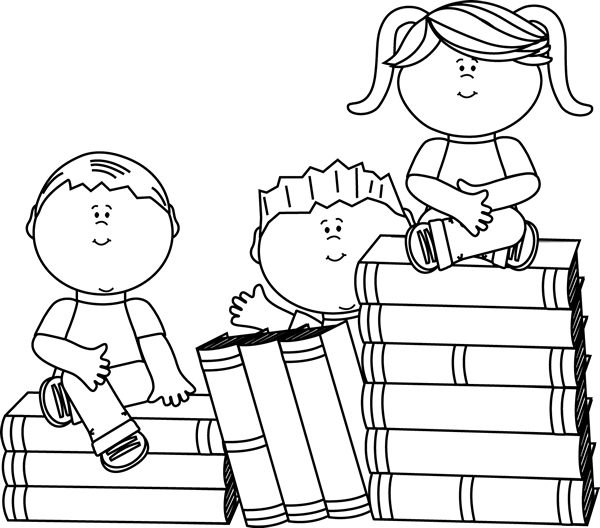 